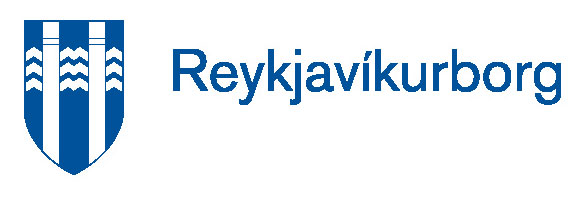 Ráðgjafi frá Vesturgarði hefur samband við beiðanda innan viku frá því að ósk berst.                                                                              Viðtalsbeiðni                                                                               Viðtalsbeiðni                                                                               Viðtalsbeiðni Beiðni um ráðgjöf/samráð/aðstoð ráðgjafa frá Þjónustumiðstöð                Vesturbæjar, Vesturgarði. Beiðnin felur í sér eitt viðtal/fund í skólanum eða á þjónustumiðstöðinni. Beiðni um ráðgjöf/samráð/aðstoð ráðgjafa frá Þjónustumiðstöð                Vesturbæjar, Vesturgarði. Beiðnin felur í sér eitt viðtal/fund í skólanum eða á þjónustumiðstöðinni. Beiðni um ráðgjöf/samráð/aðstoð ráðgjafa frá Þjónustumiðstöð                Vesturbæjar, Vesturgarði. Beiðnin felur í sér eitt viðtal/fund í skólanum eða á þjónustumiðstöðinni. Aðili sem óskar eftir viðtali:   Skóli      Foreldri      Skóli og foreldriAðili sem óskar eftir viðtali:   Skóli      Foreldri      Skóli og foreldriAðili sem óskar eftir viðtali:   Skóli      Foreldri      Skóli og foreldriLeik-grunnskóliBekkur/deildSímiNafn kennaraNetfangSímiNafn foreldrisNetfangSímiNafn barnsNafn barnsKennitalaHvers er óskað?Hvers er óskað?Hvers er óskað?Nánari lýsing á vanda barns:Nánari lýsing á vanda barns:Nánari lýsing á vanda barns: Já, foreldri hefur gefið munnlegt leyfi fyrir viðtalsbeiðninni Já, foreldri hefur gefið munnlegt leyfi fyrir viðtalsbeiðninni Já, foreldri hefur gefið munnlegt leyfi fyrir viðtalsbeiðninniDagsetning:________________Dagsetning:________________Dagsetning:________________